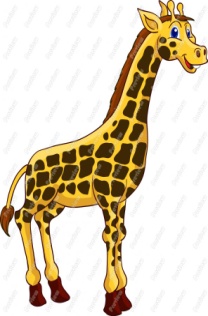 1- The giraffe is _______ .	a) tall	b) fast	c) old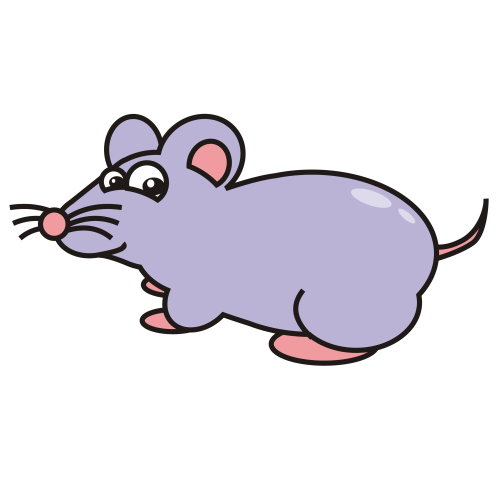 2- The mouse is ________ .          a) fat	b) tall	c) small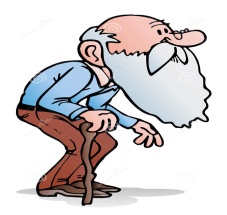 3- Jack is ________ .	a) young	b) slim	c) old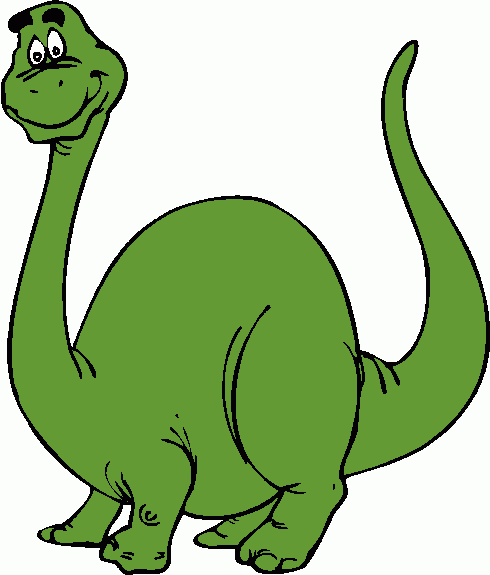     4- The dinosaur is _________ .		a) slow 		b) big		c) short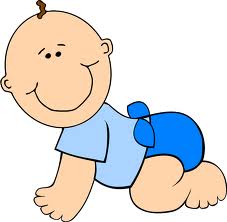       5-    Ali is a ________ baby.		a) strong		b) young		c) big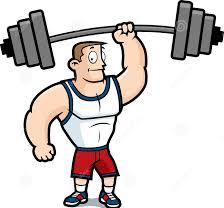     6-    My brother is ________ .		a) strong		b) fast		c) small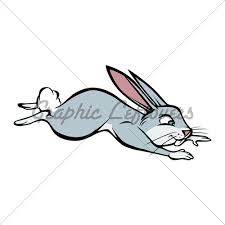 7- The rabbit is very ________ .	a) fat	b) fast	c) tall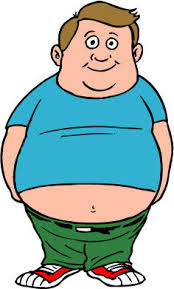 8- My father is very ________ .	a) slim	b) young	c) fat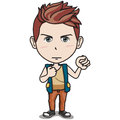 9- Mehmet is a ________ boy.	a) short	b) big	c) old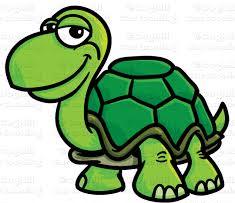    10- Turtle is a ________ animal.		a) fast		b) slow		c) young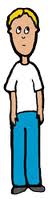     11-    He is a ________ student.		a) strong		b) fast		c) slim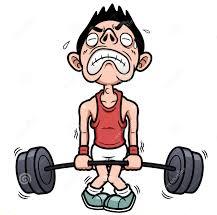     12-    My cousin is very ______ .		a) weak		b) strong		c) fat